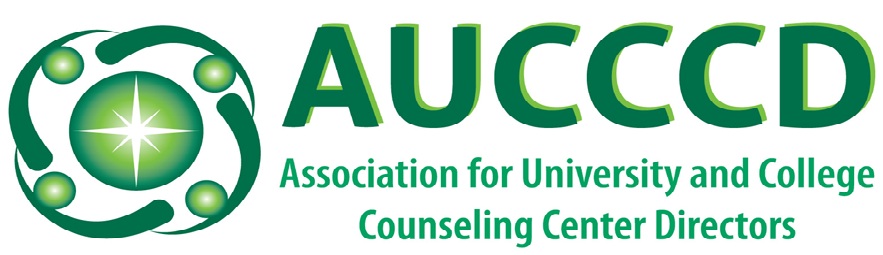 GOVERNING BOARD Sharon Mitchell, Ph.D.President, 2017 - 2019University at Buffalo716-645-2720 
smitch@buffalo.eduGreg Eells, Ph.D.President Elect, 2018 - 2019University of Pennsylvania215-898-7021geells@upenn.edu
Charles Davidshofer, Ph.D.
Treasurer
Colorado State University
970-980-8779
charles.davidshofer@colostate.edu

Peter LeViness, Ph.D.
Survey Coordinator, 2017 - 2020
University of Richmond
804-289-8119
plevines@richmond.edu
Katherine Wolfe-Lyga, LMHC, ACSSecretary, 2018 - 2021SUNY College at Oswego315-312-4416katherine.wolfelyga@oswego.edu
Mary Chandler Bolin, Ph.D.
Board Member, 2017 - 2020University of Kentucky859-257-8701marychandler.bolin@uky.eduWanda Collins, Ph.D.
Board Member, 2016 - 2019
Emory University
404-727-7450
wanda.collins@emory.eduPatti J. Fleck, Ph.D.
Board Member, 2016 - 2019Missouri University of Science and Technology573-341-4211pfleck@mst.eduKristen Gray, Psy.D.
Board Member, 2017 - 2020 
Hope College616-395-7945gray@hope.eduBen Locke, Ph.D.Board Member, 2018 - 2021Penn State University814-865-0966bdl10@psu.eduCarla McCowan, Ph.D.Board Member, 2018 - 2021University of Illinois at Urbana-Champaign217-333-3704cmccowan@illinois.edu
Stephanie McIver, Ph.D.
Board Member, 2017 - 2020University of New Mexico505-277-3136smciver@unm.eduRene Monteagudo, Ph.D.Board Member, 2018 - 2021University of Miami305-284-5511rmonteag@miami.edu
Barry A. Schreier, Ph.D.
Board Member, 2016 - 2019
University of Iowa
319-335-2794
barry-schreier@uiowa.eduGOVERNING BOARD Sharon Mitchell, Ph.D.President, 2017 - 2019University at Buffalo716-645-2720 
smitch@buffalo.eduGreg Eells, Ph.D.President Elect, 2018 - 2019University of Pennsylvania215-898-7021geells@upenn.edu
Charles Davidshofer, Ph.D.
Treasurer
Colorado State University
970-980-8779
charles.davidshofer@colostate.edu

Peter LeViness, Ph.D.
Survey Coordinator, 2017 - 2020
University of Richmond
804-289-8119
plevines@richmond.edu
Katherine Wolfe-Lyga, LMHC, ACSSecretary, 2018 - 2021SUNY College at Oswego315-312-4416katherine.wolfelyga@oswego.edu
Mary Chandler Bolin, Ph.D.
Board Member, 2017 - 2020University of Kentucky859-257-8701marychandler.bolin@uky.eduWanda Collins, Ph.D.
Board Member, 2016 - 2019
Emory University
404-727-7450
wanda.collins@emory.eduPatti J. Fleck, Ph.D.
Board Member, 2016 - 2019Missouri University of Science and Technology573-341-4211pfleck@mst.eduKristen Gray, Psy.D.
Board Member, 2017 - 2020 
Hope College616-395-7945gray@hope.eduBen Locke, Ph.D.Board Member, 2018 - 2021Penn State University814-865-0966bdl10@psu.eduCarla McCowan, Ph.D.Board Member, 2018 - 2021University of Illinois at Urbana-Champaign217-333-3704cmccowan@illinois.edu
Stephanie McIver, Ph.D.
Board Member, 2017 - 2020University of New Mexico505-277-3136smciver@unm.eduRene Monteagudo, Ph.D.Board Member, 2018 - 2021University of Miami305-284-5511rmonteag@miami.edu
Barry A. Schreier, Ph.D.
Board Member, 2016 - 2019
University of Iowa
319-335-2794
barry-schreier@uiowa.eduGOVERNING BOARD Sharon Mitchell, Ph.D.President, 2017 - 2019University at Buffalo716-645-2720 
smitch@buffalo.eduGreg Eells, Ph.D.President Elect, 2018 - 2019University of Pennsylvania215-898-7021geells@upenn.edu
Charles Davidshofer, Ph.D.
Treasurer
Colorado State University
970-980-8779
charles.davidshofer@colostate.edu

Peter LeViness, Ph.D.
Survey Coordinator, 2017 - 2020
University of Richmond
804-289-8119
plevines@richmond.edu
Katherine Wolfe-Lyga, LMHC, ACSSecretary, 2018 - 2021SUNY College at Oswego315-312-4416katherine.wolfelyga@oswego.edu
Mary Chandler Bolin, Ph.D.
Board Member, 2017 - 2020University of Kentucky859-257-8701marychandler.bolin@uky.eduWanda Collins, Ph.D.
Board Member, 2016 - 2019
Emory University
404-727-7450
wanda.collins@emory.eduPatti J. Fleck, Ph.D.
Board Member, 2016 - 2019Missouri University of Science and Technology573-341-4211pfleck@mst.eduKristen Gray, Psy.D.
Board Member, 2017 - 2020 
Hope College616-395-7945gray@hope.eduBen Locke, Ph.D.Board Member, 2018 - 2021Penn State University814-865-0966bdl10@psu.eduCarla McCowan, Ph.D.Board Member, 2018 - 2021University of Illinois at Urbana-Champaign217-333-3704cmccowan@illinois.edu
Stephanie McIver, Ph.D.
Board Member, 2017 - 2020University of New Mexico505-277-3136smciver@unm.eduRene Monteagudo, Ph.D.Board Member, 2018 - 2021University of Miami305-284-5511rmonteag@miami.edu
Barry A. Schreier, Ph.D.
Board Member, 2016 - 2019
University of Iowa
319-335-2794
barry-schreier@uiowa.edu
From:	You, Worthy DirectorTo:      To Whomever You Have to Justify ThisRe:	Request to Attend the 20XX Association for University and College Counseling Center Directors (AUCCCD) Annual Conference

Dear ,I would like to attend the 20XX AUCCCD Annual Conference from October XX–October XX in City, State. The direct applicable benefits of attending this annual conference include:  1. Enables me to attend a number of educational sessions that are directly applicable to my work as the campus mental health leader; 2. Allows me to network with a variety of college mental health experts and colleagues from around the nation and world; and 3. Assists me in acquiring continuing education credits which are a requirement of continued state licensure as a mental health care provider.AUCCCD attendees can design their conference experience from a wide variety of 100+ sessions on campus mental health topics to enhance:Professional development skills for inclusive mental health center practicesUnderstanding of latest approaches in prevention, clinical care, training, organizational structuring, ethics and law, outcomes and metrics, and leadership skills.Awareness of innovative college mental health models and projectsCollaboration skills across diverse professional focus areas.By registering early, I can take advantage of registration and lodging discounts, as well as lower travel fees. Campus mental health is a distinctive professional space at the intersection of higher education, student development, and mental health. For these reasons, AUCCCD provides a unique platform for campus mental health professionals to learn, grow, and exchange ideas with others familiar with the challenges of providing high quality care to the college and university student populations. The opportunity for me to develop better contacts and gain knowledge in specific areas of camps mental health makes my attendance at the AUCCCD Annual Conference a wise investment that furthers my ability to assist XXX in fulfilling its institutional mission.Sincerely,

